Emerald Class – Spelling Test words1st February for test on 5th February Remember, spend a little time every day to learn your group words and test yourself on Friday before the next words are given.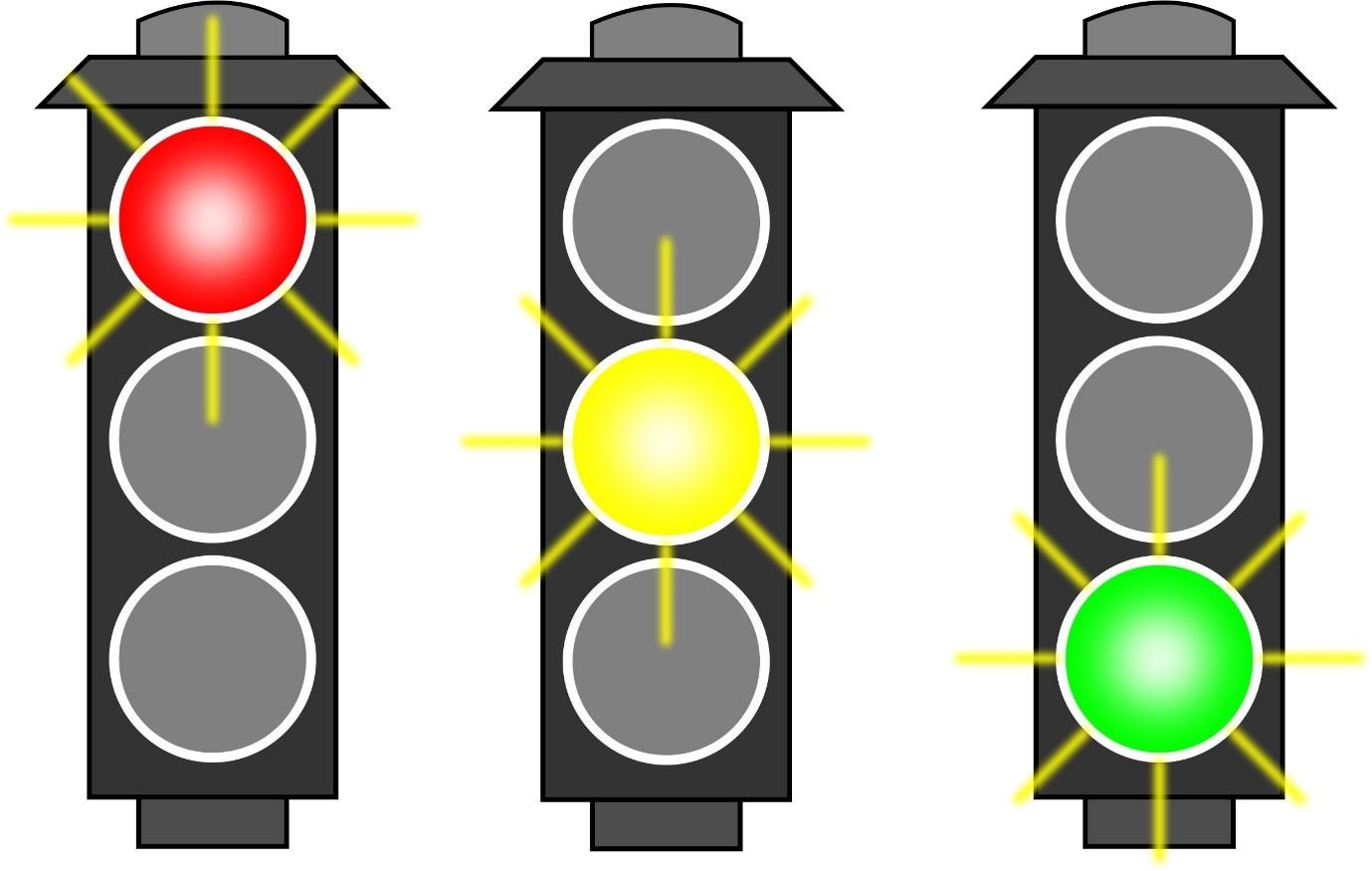 billfillhillkillmillpillsilltillmadecagepagecakelakemaketakecarecamegamechoicevoicerejoiceavoidspoilspoilttoiletointmentjointpointappointmentdisappoint